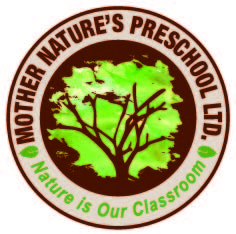 Mother Nature’s Preschool Ltd.Application FormChild’s Name: 																(First) 					(Middle) 					(Last)Requested Starting Date in Program: 										Waitlist Fee of $50.00 PAID: YES			 NO			 DATE:					*By the paying the Waitlist Fee you are NOT guaranteed a space in the program*Regular Hours 7:30am – 4:30pm Full Time - $1000.00	3 Days/Week – $750.00 		2 Days/Week - $550.00Extended Hours 6:00am – 6:00pmFull Time - $1100.00	3 Days/Week – $900.00 		2 Days/Week - $700.00Requested Contracted Hours:		I, _______________________________________have read, understood and agree to abide by the policies set out by Mother Nature’s Preschool Ltd in the Parent Handbook.Parent / Guardian Signature: 						 Date: 				Director / Daycare Designate : 					 Date: 				DaysMondayTuesdayWednesdayThursdayFridayAMPM